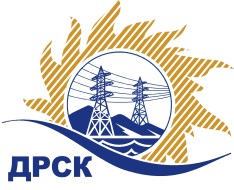 Акционерное Общество«Дальневосточная распределительная сетевая  компания»ПРОТОКОЛ ПЕРЕТОРЖКИСПОСОБ И ПРЕДМЕТ ЗАКУПКИ: открытый запрос предложений на право заключения Договора на выполнение «Станционные аккумуляторные батареи» (закупка 261 раздела 1.2. ГКПЗ 2018 г.).Плановая стоимость: 9 102 420,77 рублей без учета НДС, 10 740 856,51 руб. с учетом НДС.ПРИСУТСТВОВАЛИ: постоянно действующая Закупочная комиссия 1-го уровня Информация о результатах вскрытия конвертов:В адрес Организатора закупки поступила 2 (две) заявки на участие в  процедуре переторжки.Вскрытие конвертов было осуществлено в электронном сейфе Организатора закупки на ЕЭТП, в сети «Интернет»: https://rushydro.roseltorg.ru  автоматически.Дата и время начала процедуры вскрытия конвертов с предложениями на участие в закупке: 15:00 часов благовещенского времени 19.02.2018 г Место проведения процедуры вскрытия конвертов с предложениями на участие в закупке: на ЕЭТП, в сети «Интернет»: https://rushydro.roseltorg.ru  Секретарь Закупочной комиссии 1 уровня  		                                       М.Г.ЕлисееваЧувашова О.В.(416-2) 397-242№ 228/МР-Пг. Благовещенск19 февраля 2018 г.№ п/пПорядковый номер заявкиДата и время внесения изменений в заявкуНаименование участникаОсновная заявка без НДСОсновная заявка с НДСУлучшенная заявка без НДСУлучшенная заявка с НДС1219-02-2018 09:06:04 [GMT +3]ООО "ВИГУР ТЕХНОЛОДЖИС" 
ИНН/КПП 5404513769/540401001 
ОГРН 11454760695519 067 796.6110 700 000.009 022 284,5110 646 295,722119-02-2018 09:03:41 [GMT +3]ООО Производственная компания «Электроконцепт» 
ИНН/КПП 5402494856/503801001 
ОГРН 10854020065799 102 420.7610 740 856.509 040 489,3510 667 777,43